Krunica od slanog tijesta Predlažem da krunicu probate napraviti  od slanog tijesta. Pomiješajte u jednakom omjeru brašna i soli, dodajte po potrebi vode (otprilike na jednu čašu brašna/soli dolazi oko 1/2 čaše vode), te zamijesite homogeno tijesto, pogodno za oblikovanje (možete dodati i prehrambene boje). Oblikujte 13 kuglica (ili možete napraviti cijelu krunicu), 1 križ i 1 "medaljon", probušite ih kroz sredinu štapićem za ražnjiće, te ostavite dva-tri dana da se osuše. Potom ih povežite slikom, špagicom ili čim drugim prikladnim, ukrasite po želji, te prelakirajte bezbojnim lakom, kako bi ostala čvršća. 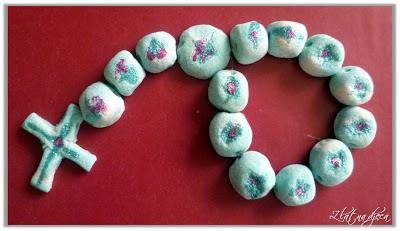 